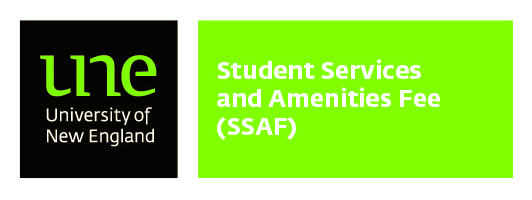 FUNDING CATEGORIESFunds generated by the SSAF are used to improve the quality and quantity of services and amenities that fall within one or a number of expenditure categories, as specified under legislation. These categories include:Providing food or drink to students on a campus of the higher education providerSupporting a sporting or other recreational activity by studentsSupporting the administration of a club most of whose members are studentsCaring for children of students Providing legal services to studentsPromoting the health or welfare of studentsHelping students secure accommodationHelping students obtain employment or advice on careersHelping students with their financial affairsHelping students obtain insurance against personal accidentsSupporting debating by studentsProviding libraries and reading rooms (other than those provided for academic purposes) for studentsSupporting an artistic activity by studentsSupporting the production and dissemination to students of media whose content is provided by studentsHelping students develop skills for study, by means other than undertaking courses of study in which they are enrolledAdvising on matters arising under the higher education provider's rulesAdvocating students' interests in matters arising under the higher education provider's rulesGiving students information to help them in their orientationProject Manager:Organisation:Email:Phone:Please complete the form digitally and submit it to ssaf@une.edu.au. If you need assistance please email the SSAF mailbox. Please provide detailed information, expand or add text boxes as required. Submissions for 2020 funding must be received by 5pm Friday 13 September 2019.Please complete the form digitally and submit it to ssaf@une.edu.au. If you need assistance please email the SSAF mailbox. Please provide detailed information, expand or add text boxes as required. Submissions for 2020 funding must be received by 5pm Friday 13 September 2019.PROJECT NAME:PROJECT SNAPSHOTPROJECT SNAPSHOTPROJECT SNAPSHOTPROJECT SNAPSHOTPROJECT SNAPSHOTPROJECT SNAPSHOTSummary:Total cost estimate:Total cost estimates:                                      for annual projects
For Major Projects that span over 2 years:Year 1 cost estimates:  $Year 2 cost estimates:  $Total cost estimates:                                      for annual projects
For Major Projects that span over 2 years:Year 1 cost estimates:  $Year 2 cost estimates:  $Total cost estimates:                                      for annual projects
For Major Projects that span over 2 years:Year 1 cost estimates:  $Year 2 cost estimates:  $Funding sources:SSAF: $	                                            University: $External grant: $		External grant source:SSAF: $	                                            University: $External grant: $		External grant source:SSAF: $	                                            University: $External grant: $		External grant source:Timeframe -Major Projects may span over 2 years:Start date: ___ 2020		End date: Start date: ___ 2020		End date: Start date: ___ 2020		End date: PROJECT DETAILSPROJECT DETAILSPROJECT DETAILSPROJECT DETAILSPROJECT DETAILSPROJECT DETAILSSSAF Funding category:Please select up to three of the most relevant categories from the list below.Please select up to three of the most relevant categories from the list below.Please select up to three of the most relevant categories from the list below.Example of beneficiary group:Which students will benefit from this proposal? Online, residential, science students, etc?Which students will benefit from this proposal? Online, residential, science students, etc?Which students will benefit from this proposal? Online, residential, science students, etc?No. of beneficiariesStakeholders:                  Name(s)                  Project Sponsor(s)                  Project Sponsor(s)Background:Any information that will assist the Committee to contextualise your project.Any information that will assist the Committee to contextualise your project.Any information that will assist the Committee to contextualise your project.Key benefits and strategic alignment:Outline the benefits that will be realised by the project and how they will be measured. Benefits must be SMART – Specific, Measurable, Attainable, Relevant and Timely. Strategic alignment to the University Strategic Plan must be considered.Outline the benefits that will be realised by the project and how they will be measured. Benefits must be SMART – Specific, Measurable, Attainable, Relevant and Timely. Strategic alignment to the University Strategic Plan must be considered.Outline the benefits that will be realised by the project and how they will be measured. Benefits must be SMART – Specific, Measurable, Attainable, Relevant and Timely. Strategic alignment to the University Strategic Plan must be considered.BENEFITBENEFITTARGETKey project objectives:State the primary project objectives. An objective is something which needs to be achieved during the project. Objectives must be SMART.State the primary project objectives. An objective is something which needs to be achieved during the project. Objectives must be SMART.State the primary project objectives. An objective is something which needs to be achieved during the project. Objectives must be SMART.OBJECTIVEOBJECTIVEMEASUREPROJECT DETAILS CONTINUED…PROJECT DETAILS CONTINUED…PROJECT DETAILS CONTINUED…PROJECT DETAILS CONTINUED…PROJECT DETAILS CONTINUED…PROJECT DETAILS CONTINUED…PROJECT DETAILS CONTINUED…PROJECT DETAILS CONTINUED…Has this project received prior SSAF funding? If so, please provide detailsBUDGET DETAILSBUDGET DETAILSBUDGET DETAILSBUDGET DETAILSBUDGET DETAILSBUDGET DETAILSBUDGET DETAILSBUDGET DETAILSCost/RevenueCost/RevenueCost/RevenueCost/Revenueqtr 1qtr 2qtr 2qtr 3qtr 3qtr 3qtr 4TotalTotalTotalTOTALSTOTALSTOTALSTOTALSNAME:NAME:NAME:SIGNATURE:SIGNATURE:SIGNATURE: